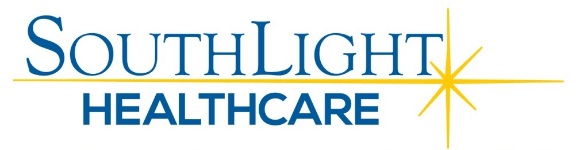 Attention: Atia Wise, FCT SupervisorDirect Phone Line: 919-592-1694E-mail: wisea@southlight.orgFamily Centered Treatment (FCT) Referral FormReferral Source: Contact information: Name: DOB: SSN:Medicaid #:Address:   Guardian / Parent / Responsible Party Name:  Contact Phone Number:  Okay to identify caller as SouthLight FCT?   YES   /   NOOkay to leave a message?    YES   /   NOAre there any weapons in the home?   YES /   NOAre there any animals in the home?   YES   /   NOReason for referral: (Please provided a brief social history of events that prompted referral) Please check all that applyMental Health DiagnosisSignificant Family Functioning Issues: Communication; Role Performance; Behavior Control; Inappropriate expression of emotions; Lack of involvement with family and/or peersA Step-down from a higher level of care: Residential FacilityDSS involvement within the last yearJuvenile Justice Involvement in the last 6mo.Behavioral Health ER visit and/or hospitalization in last 6mo.Multiple school suspensionsCrisis intervention in last 6mo. (not exclusive of) law enforcement involvement, crisis line calls, mobile crisis service, emergency crisis bed stayVictim of Trauma Abuse victim (physical, verbal, sexual)Neglect victim (physical, emotional)Parent/Caretaker that is a victim of Domestic ViolenceParent/Caretaker that abuses substances/alcoholParent/Caretaker with mental health diagnosisLoss of a parent/caretaker to divorce, abandonment, or deathParent/Caretaker incarcerationSurviving or recovering from an accidentHomelessnessRisk of removal (Out of home placement): Youth Detention Center; Residential Treatment CenterTransitioning home: Adoption, Foster Home, Living with relatives